زانكۆی سه‌ڵاحه‌دین-هه‌ولێر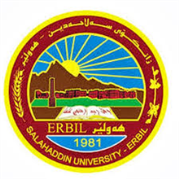 كۆلێژی: زانستبه‌شی: فيزيكژمێریاری                                                  فۆرمی سه‌روانه‌ی زێده‌كی مامۆستایان                                      مانگی: نیسانڕۆژ/ كاتژمێر8:30-9:309:30-10:3010:30-11:3011:30-12:3012:30-1:301:30-2:302:30-3:303:30-4:304:30-5:30شەممەیەك شەممەElectromagnetic TheoryElectromagnetic TheoryElectromagnetic TheoryMedical Phys.Medical Phys.دوو شەممەMedical Phys. Lab.Medical Phys. Lab.Medical Phys. Lab.Medical Phys. Lab.Medical Phys. Lab.Medical Phys. Lab.سێ شەممەElectric Measurements Lab.Electric Measurements Lab.چوار شەممەMedical Phys.Medical Phys.پێنج شەممەPhysiology Lab.Physiology Lab.Physiology Lab.Physiology Lab.Physiology Lab.Physiology Lab.ڕۆژڕۆژڕێكه‌وتتیۆری تیۆری پراكتیكیژمارەی سەروانەڕۆژڕێكه‌وتتیۆری پراكتیكیژمارەی سەروانەشەممەشەممەشەممە6/ 4یەك شەمەیەك شەمە555یەك شەمە7/ 455دوو شەمەدوو شەمە1/ 466دوو شەمە8/ 466سێ شەمەسێ شەمە2/ 422سێ شەمە9/ 422چوار شەمەچوار شەمە3/ 4222چوار شەمە10/ 422پێنج شەمەپێنج شەمە4/ 466پێنج شەمە11/ 4 66سه‌رپه‌رشتی پرۆژه‌ی ده‌رچونسه‌رپه‌رشتی پرۆژه‌ی ده‌رچونسه‌رپه‌رشتی پرۆژه‌ی ده‌رچون222سه‌رپه‌رشتی پرۆژه‌ی ده‌رچونسه‌رپه‌رشتی پرۆژه‌ی ده‌رچون22كۆى كاتژمێره‌كانكۆى كاتژمێره‌كانكۆى كاتژمێره‌كان2323كۆى كاتژمێره‌كانكۆى كاتژمێره‌كان2323ڕۆژڕۆژڕێكه‌وتتیۆری تیۆری پراكتیكیژمارەی سەروانەڕۆژڕێكه‌وتتیۆری پراكتیكیژمارەی سەروانەشەممەشەممە13/ 4شەممە20/ 4یەك شەمەیەك شەمە14/ 4555یەك شەمە21/ 455دوو شەمەدوو شەمە15/ 466دوو شەمە22/ 466سێ شەمەسێ شەمە16/ 422سێ شەمە23/ 422چوار شەمەچوار شەمە17/ 4222چوار شەمە24/ 422پێنج شەمەپێنج شەمە18/ 466پێنج شەمە25/ 466سه‌رپه‌رشتی پرۆژه‌ی ده‌رچونسه‌رپه‌رشتی پرۆژه‌ی ده‌رچونسه‌رپه‌رشتی پرۆژه‌ی ده‌رچون222سه‌رپه‌رشتی پرۆژه‌ی ده‌رچونسه‌رپه‌رشتی پرۆژه‌ی ده‌رچون22كۆى كاتژمێره‌كانكۆى كاتژمێره‌كانكۆى كاتژمێره‌كان2323كۆى كاتژمێره‌كانكۆى كاتژمێره‌كان2323ڕۆژڕێكه‌وتتیۆری پراكتیكیژمارەی سەروانەناوی مامۆستا: د دلشاد صالح اسماعيلنازناوی زانستی: ماموستابەشوانەى ياسايى:10بەشوانەی هەمواركراو:ته‌مه‌ن: 47كۆی سەروانە:هۆكاری دابه‌زینی نیساب:ناوی مامۆستا: د دلشاد صالح اسماعيلنازناوی زانستی: ماموستابەشوانەى ياسايى:10بەشوانەی هەمواركراو:ته‌مه‌ن: 47كۆی سەروانە:هۆكاری دابه‌زینی نیساب:ناوی مامۆستا: د دلشاد صالح اسماعيلنازناوی زانستی: ماموستابەشوانەى ياسايى:10بەشوانەی هەمواركراو:ته‌مه‌ن: 47كۆی سەروانە:هۆكاری دابه‌زینی نیساب:ناوی مامۆستا: د دلشاد صالح اسماعيلنازناوی زانستی: ماموستابەشوانەى ياسايى:10بەشوانەی هەمواركراو:ته‌مه‌ن: 47كۆی سەروانە:هۆكاری دابه‌زینی نیساب:ناوی مامۆستا: د دلشاد صالح اسماعيلنازناوی زانستی: ماموستابەشوانەى ياسايى:10بەشوانەی هەمواركراو:ته‌مه‌ن: 47كۆی سەروانە:هۆكاری دابه‌زینی نیساب:ناوی مامۆستا: د دلشاد صالح اسماعيلنازناوی زانستی: ماموستابەشوانەى ياسايى:10بەشوانەی هەمواركراو:ته‌مه‌ن: 47كۆی سەروانە:هۆكاری دابه‌زینی نیساب:ناوی مامۆستا: د دلشاد صالح اسماعيلنازناوی زانستی: ماموستابەشوانەى ياسايى:10بەشوانەی هەمواركراو:ته‌مه‌ن: 47كۆی سەروانە:هۆكاری دابه‌زینی نیساب:شەممە27/ 4ناوی مامۆستا: د دلشاد صالح اسماعيلنازناوی زانستی: ماموستابەشوانەى ياسايى:10بەشوانەی هەمواركراو:ته‌مه‌ن: 47كۆی سەروانە:هۆكاری دابه‌زینی نیساب:ناوی مامۆستا: د دلشاد صالح اسماعيلنازناوی زانستی: ماموستابەشوانەى ياسايى:10بەشوانەی هەمواركراو:ته‌مه‌ن: 47كۆی سەروانە:هۆكاری دابه‌زینی نیساب:ناوی مامۆستا: د دلشاد صالح اسماعيلنازناوی زانستی: ماموستابەشوانەى ياسايى:10بەشوانەی هەمواركراو:ته‌مه‌ن: 47كۆی سەروانە:هۆكاری دابه‌زینی نیساب:ناوی مامۆستا: د دلشاد صالح اسماعيلنازناوی زانستی: ماموستابەشوانەى ياسايى:10بەشوانەی هەمواركراو:ته‌مه‌ن: 47كۆی سەروانە:هۆكاری دابه‌زینی نیساب:ناوی مامۆستا: د دلشاد صالح اسماعيلنازناوی زانستی: ماموستابەشوانەى ياسايى:10بەشوانەی هەمواركراو:ته‌مه‌ن: 47كۆی سەروانە:هۆكاری دابه‌زینی نیساب:ناوی مامۆستا: د دلشاد صالح اسماعيلنازناوی زانستی: ماموستابەشوانەى ياسايى:10بەشوانەی هەمواركراو:ته‌مه‌ن: 47كۆی سەروانە:هۆكاری دابه‌زینی نیساب:ناوی مامۆستا: د دلشاد صالح اسماعيلنازناوی زانستی: ماموستابەشوانەى ياسايى:10بەشوانەی هەمواركراو:ته‌مه‌ن: 47كۆی سەروانە:هۆكاری دابه‌زینی نیساب:یەك شەمە28/ 455ناوی مامۆستا: د دلشاد صالح اسماعيلنازناوی زانستی: ماموستابەشوانەى ياسايى:10بەشوانەی هەمواركراو:ته‌مه‌ن: 47كۆی سەروانە:هۆكاری دابه‌زینی نیساب:ناوی مامۆستا: د دلشاد صالح اسماعيلنازناوی زانستی: ماموستابەشوانەى ياسايى:10بەشوانەی هەمواركراو:ته‌مه‌ن: 47كۆی سەروانە:هۆكاری دابه‌زینی نیساب:ناوی مامۆستا: د دلشاد صالح اسماعيلنازناوی زانستی: ماموستابەشوانەى ياسايى:10بەشوانەی هەمواركراو:ته‌مه‌ن: 47كۆی سەروانە:هۆكاری دابه‌زینی نیساب:ناوی مامۆستا: د دلشاد صالح اسماعيلنازناوی زانستی: ماموستابەشوانەى ياسايى:10بەشوانەی هەمواركراو:ته‌مه‌ن: 47كۆی سەروانە:هۆكاری دابه‌زینی نیساب:ناوی مامۆستا: د دلشاد صالح اسماعيلنازناوی زانستی: ماموستابەشوانەى ياسايى:10بەشوانەی هەمواركراو:ته‌مه‌ن: 47كۆی سەروانە:هۆكاری دابه‌زینی نیساب:ناوی مامۆستا: د دلشاد صالح اسماعيلنازناوی زانستی: ماموستابەشوانەى ياسايى:10بەشوانەی هەمواركراو:ته‌مه‌ن: 47كۆی سەروانە:هۆكاری دابه‌زینی نیساب:ناوی مامۆستا: د دلشاد صالح اسماعيلنازناوی زانستی: ماموستابەشوانەى ياسايى:10بەشوانەی هەمواركراو:ته‌مه‌ن: 47كۆی سەروانە:هۆكاری دابه‌زینی نیساب:دوو شەمە29/ 466ناوی مامۆستا: د دلشاد صالح اسماعيلنازناوی زانستی: ماموستابەشوانەى ياسايى:10بەشوانەی هەمواركراو:ته‌مه‌ن: 47كۆی سەروانە:هۆكاری دابه‌زینی نیساب:ناوی مامۆستا: د دلشاد صالح اسماعيلنازناوی زانستی: ماموستابەشوانەى ياسايى:10بەشوانەی هەمواركراو:ته‌مه‌ن: 47كۆی سەروانە:هۆكاری دابه‌زینی نیساب:ناوی مامۆستا: د دلشاد صالح اسماعيلنازناوی زانستی: ماموستابەشوانەى ياسايى:10بەشوانەی هەمواركراو:ته‌مه‌ن: 47كۆی سەروانە:هۆكاری دابه‌زینی نیساب:ناوی مامۆستا: د دلشاد صالح اسماعيلنازناوی زانستی: ماموستابەشوانەى ياسايى:10بەشوانەی هەمواركراو:ته‌مه‌ن: 47كۆی سەروانە:هۆكاری دابه‌زینی نیساب:ناوی مامۆستا: د دلشاد صالح اسماعيلنازناوی زانستی: ماموستابەشوانەى ياسايى:10بەشوانەی هەمواركراو:ته‌مه‌ن: 47كۆی سەروانە:هۆكاری دابه‌زینی نیساب:ناوی مامۆستا: د دلشاد صالح اسماعيلنازناوی زانستی: ماموستابەشوانەى ياسايى:10بەشوانەی هەمواركراو:ته‌مه‌ن: 47كۆی سەروانە:هۆكاری دابه‌زینی نیساب:ناوی مامۆستا: د دلشاد صالح اسماعيلنازناوی زانستی: ماموستابەشوانەى ياسايى:10بەشوانەی هەمواركراو:ته‌مه‌ن: 47كۆی سەروانە:هۆكاری دابه‌زینی نیساب:سێ شەمە30/ 422ناوی مامۆستا: د دلشاد صالح اسماعيلنازناوی زانستی: ماموستابەشوانەى ياسايى:10بەشوانەی هەمواركراو:ته‌مه‌ن: 47كۆی سەروانە:هۆكاری دابه‌زینی نیساب:ناوی مامۆستا: د دلشاد صالح اسماعيلنازناوی زانستی: ماموستابەشوانەى ياسايى:10بەشوانەی هەمواركراو:ته‌مه‌ن: 47كۆی سەروانە:هۆكاری دابه‌زینی نیساب:ناوی مامۆستا: د دلشاد صالح اسماعيلنازناوی زانستی: ماموستابەشوانەى ياسايى:10بەشوانەی هەمواركراو:ته‌مه‌ن: 47كۆی سەروانە:هۆكاری دابه‌زینی نیساب:ناوی مامۆستا: د دلشاد صالح اسماعيلنازناوی زانستی: ماموستابەشوانەى ياسايى:10بەشوانەی هەمواركراو:ته‌مه‌ن: 47كۆی سەروانە:هۆكاری دابه‌زینی نیساب:ناوی مامۆستا: د دلشاد صالح اسماعيلنازناوی زانستی: ماموستابەشوانەى ياسايى:10بەشوانەی هەمواركراو:ته‌مه‌ن: 47كۆی سەروانە:هۆكاری دابه‌زینی نیساب:ناوی مامۆستا: د دلشاد صالح اسماعيلنازناوی زانستی: ماموستابەشوانەى ياسايى:10بەشوانەی هەمواركراو:ته‌مه‌ن: 47كۆی سەروانە:هۆكاری دابه‌زینی نیساب:ناوی مامۆستا: د دلشاد صالح اسماعيلنازناوی زانستی: ماموستابەشوانەى ياسايى:10بەشوانەی هەمواركراو:ته‌مه‌ن: 47كۆی سەروانە:هۆكاری دابه‌زینی نیساب:چوار شەمە22ناوی مامۆستا: د دلشاد صالح اسماعيلنازناوی زانستی: ماموستابەشوانەى ياسايى:10بەشوانەی هەمواركراو:ته‌مه‌ن: 47كۆی سەروانە:هۆكاری دابه‌زینی نیساب:ناوی مامۆستا: د دلشاد صالح اسماعيلنازناوی زانستی: ماموستابەشوانەى ياسايى:10بەشوانەی هەمواركراو:ته‌مه‌ن: 47كۆی سەروانە:هۆكاری دابه‌زینی نیساب:ناوی مامۆستا: د دلشاد صالح اسماعيلنازناوی زانستی: ماموستابەشوانەى ياسايى:10بەشوانەی هەمواركراو:ته‌مه‌ن: 47كۆی سەروانە:هۆكاری دابه‌زینی نیساب:ناوی مامۆستا: د دلشاد صالح اسماعيلنازناوی زانستی: ماموستابەشوانەى ياسايى:10بەشوانەی هەمواركراو:ته‌مه‌ن: 47كۆی سەروانە:هۆكاری دابه‌زینی نیساب:ناوی مامۆستا: د دلشاد صالح اسماعيلنازناوی زانستی: ماموستابەشوانەى ياسايى:10بەشوانەی هەمواركراو:ته‌مه‌ن: 47كۆی سەروانە:هۆكاری دابه‌زینی نیساب:ناوی مامۆستا: د دلشاد صالح اسماعيلنازناوی زانستی: ماموستابەشوانەى ياسايى:10بەشوانەی هەمواركراو:ته‌مه‌ن: 47كۆی سەروانە:هۆكاری دابه‌زینی نیساب:ناوی مامۆستا: د دلشاد صالح اسماعيلنازناوی زانستی: ماموستابەشوانەى ياسايى:10بەشوانەی هەمواركراو:ته‌مه‌ن: 47كۆی سەروانە:هۆكاری دابه‌زینی نیساب:پێنج شەمە66ناوی مامۆستا: د دلشاد صالح اسماعيلنازناوی زانستی: ماموستابەشوانەى ياسايى:10بەشوانەی هەمواركراو:ته‌مه‌ن: 47كۆی سەروانە:هۆكاری دابه‌زینی نیساب:ناوی مامۆستا: د دلشاد صالح اسماعيلنازناوی زانستی: ماموستابەشوانەى ياسايى:10بەشوانەی هەمواركراو:ته‌مه‌ن: 47كۆی سەروانە:هۆكاری دابه‌زینی نیساب:ناوی مامۆستا: د دلشاد صالح اسماعيلنازناوی زانستی: ماموستابەشوانەى ياسايى:10بەشوانەی هەمواركراو:ته‌مه‌ن: 47كۆی سەروانە:هۆكاری دابه‌زینی نیساب:ناوی مامۆستا: د دلشاد صالح اسماعيلنازناوی زانستی: ماموستابەشوانەى ياسايى:10بەشوانەی هەمواركراو:ته‌مه‌ن: 47كۆی سەروانە:هۆكاری دابه‌زینی نیساب:ناوی مامۆستا: د دلشاد صالح اسماعيلنازناوی زانستی: ماموستابەشوانەى ياسايى:10بەشوانەی هەمواركراو:ته‌مه‌ن: 47كۆی سەروانە:هۆكاری دابه‌زینی نیساب:ناوی مامۆستا: د دلشاد صالح اسماعيلنازناوی زانستی: ماموستابەشوانەى ياسايى:10بەشوانەی هەمواركراو:ته‌مه‌ن: 47كۆی سەروانە:هۆكاری دابه‌زینی نیساب:ناوی مامۆستا: د دلشاد صالح اسماعيلنازناوی زانستی: ماموستابەشوانەى ياسايى:10بەشوانەی هەمواركراو:ته‌مه‌ن: 47كۆی سەروانە:هۆكاری دابه‌زینی نیساب:سه‌رپه‌رشتی پرۆژه‌ی ده‌رچونسه‌رپه‌رشتی پرۆژه‌ی ده‌رچون22ناوی مامۆستا: د دلشاد صالح اسماعيلنازناوی زانستی: ماموستابەشوانەى ياسايى:10بەشوانەی هەمواركراو:ته‌مه‌ن: 47كۆی سەروانە:هۆكاری دابه‌زینی نیساب:ناوی مامۆستا: د دلشاد صالح اسماعيلنازناوی زانستی: ماموستابەشوانەى ياسايى:10بەشوانەی هەمواركراو:ته‌مه‌ن: 47كۆی سەروانە:هۆكاری دابه‌زینی نیساب:ناوی مامۆستا: د دلشاد صالح اسماعيلنازناوی زانستی: ماموستابەشوانەى ياسايى:10بەشوانەی هەمواركراو:ته‌مه‌ن: 47كۆی سەروانە:هۆكاری دابه‌زینی نیساب:ناوی مامۆستا: د دلشاد صالح اسماعيلنازناوی زانستی: ماموستابەشوانەى ياسايى:10بەشوانەی هەمواركراو:ته‌مه‌ن: 47كۆی سەروانە:هۆكاری دابه‌زینی نیساب:ناوی مامۆستا: د دلشاد صالح اسماعيلنازناوی زانستی: ماموستابەشوانەى ياسايى:10بەشوانەی هەمواركراو:ته‌مه‌ن: 47كۆی سەروانە:هۆكاری دابه‌زینی نیساب:ناوی مامۆستا: د دلشاد صالح اسماعيلنازناوی زانستی: ماموستابەشوانەى ياسايى:10بەشوانەی هەمواركراو:ته‌مه‌ن: 47كۆی سەروانە:هۆكاری دابه‌زینی نیساب:ناوی مامۆستا: د دلشاد صالح اسماعيلنازناوی زانستی: ماموستابەشوانەى ياسايى:10بەشوانەی هەمواركراو:ته‌مه‌ن: 47كۆی سەروانە:هۆكاری دابه‌زینی نیساب:كۆى كاتژمێره‌كانكۆى كاتژمێره‌كان2323كاتژمێر	XXX    دینار    دینارواژۆی مامۆستاسەرۆكی بەشڕاگری كۆلیژ